Pre-loved uniforms wanted!Please come and take what you need, you can donate uniforms your children have outgrown. 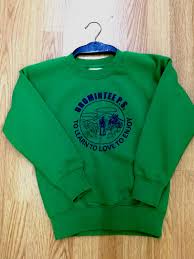 Swap, don’t shop!When: Wednesday 24th August 	10am-12pm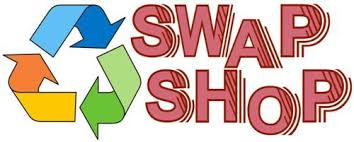 Where: Dromintee Primary School 